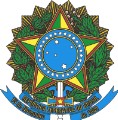 MINISTÉRIO DA EDUCAÇÃOInstituto Federal de Educação, Ciência e Tecnologia do Espírito SantoCAMPUS PIÚMAEDITAL 14/2024PROCESSO SELETIVO DE EXTENSÃO ORGANIZADOR DE EVENTOSANEXO II REQUERIMENTO DE MATRÍCULA(Preencher sem abreviaturas com os dados do aluno e assinar ao final)Ilmo(a). Sr.(a). Coordenador(a) de Registros Acadêmicos (CRA):Eu,				 filho(a) de		e		 Cor/raça	Sexo     		Nascido(a) no dia	em (município)	Estado   	Residindo na  	Nº    	Apto  	Bairro	CEP		Cidade		Estado		 RG		Órgão Emissor		Data de Expedição   		 CPF			E-mail do(a) estudante  				Telefone: Residencial (	)	Celular (	)  	Com quem reside  				 Número de Pessoas que residem com o(a) estudante   			  Nº de filhos	Estado Civil		_ Renda Familiar (soma dos rendimentos dos membros da família que residem na mesma casa, em número de salários mínimos)   	É aluno trabalhador:	Profissão:		Tipo sanguíneo:  			 Possui necessidades educacionais especiais?	Se sim, Especificar:  		 Venho requerer a V.S.ª matrícula no curso Atendimento ao turista, turno  	Declaro, sob as penas da Lei, que as informações fornecidas no momento da inscrição on-line, bem como os documentos que apresento para fins de comprovação são autênticas e integralmente verídicas. Declaro ainda, estar ciente de que a omissão ou a apresentação de informações e/ou documentos falsos ou divergentes, podem provocar o cancelamento de minha matrícula no curso, a qualquer tempo. Autorizo ao IFES a averiguar as informações fornecidas. Por ser expressão da verdade, firmo e assino apresente para que a mesma produza seus efeitos legais e de direito, e estou ciente de que responderei legalmente pelas informações prestadas. 	,	de	de 2024.Assinatura do alunoAssinatura do responsável (obrigatório para alunos menores de 18 anos)Rua Augusto Costa de Oliveira, n° 660, Praia Doce, 29.285-000 Piúma, ES. Telefone (28) 3520 – 0600 E-mail gabinete.piuma@ifes.edu.br